                                       Platelių dvaro sodybos tradicinių amatų centre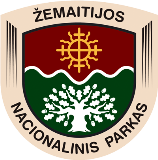              (Didžioji g. 19, Plateliai)         Praktinis seminaras     Veltas kalėdinis angelas      2017 m. lapkričio 25 d. 11:00 val.Kviečiame į seminarą visus, kurie nori išmokti nusivelti šventinę namų puošmeną ar dovaną draugui- kalėdinį angelą. Ruoškimės šventėms jau dabar.Reikalingos priemonės: vėlimo vilna ir adata.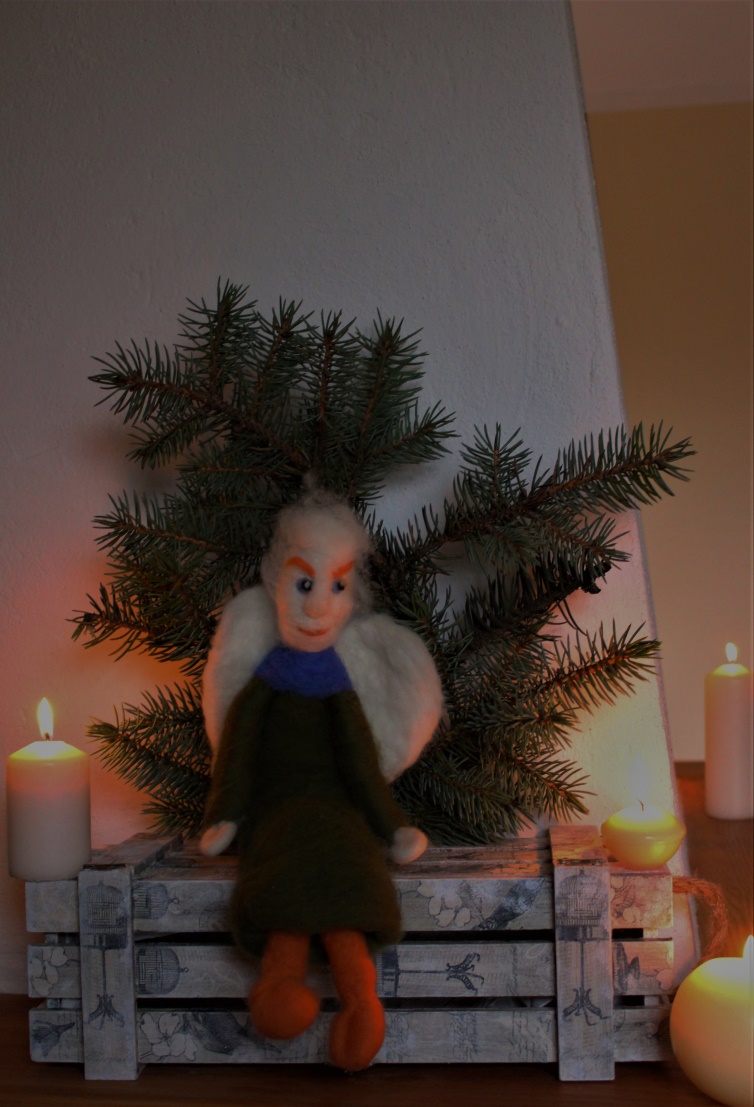 Seminaro kaina asmeniui- 1,00 eurIšankstinė registracija tel. +370 65958314 arba el.p. daiva.vaskiene@zemaitijosnp.ltOrganizatorius: Žemaitijos nacionalinio parko direkcija